Программа «Профилактика безнадзорности и правонарушений срединесовершеннолетних» МБОУ «Уральская СОШ» на 2016 – 2019 г.г.Паспорт программы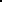 Пояснительная запискаСодержание проблемы и обоснование необходимости еѐ решенияпрограммными методамиДетская безнадзорность и беспризорность - следствие современной социально-экономической и духовно-нравственной ситуации, в России, которая характеризуется нарастанием социального неблагополучия семей, падением их жизненного уровня, криминализацией среды, ростом преступности среди взрослых и порождают опасные для подрастающего поколения и общества в целом тенденции:рост числа граждан, лишѐнных родительских прав, что предопределяет широкое распространение социального сиротства и беспризорности среди несовершеннолетних;массовые нарушение прав детей; рост ранней алкоголизации и наркомании подростков, который ведѐт к увеличению числа преступлений, совершѐнных несовершеннолетними; омоложение преступности; увеличение числа несовершеннолетних правонарушителей из семей, находящихся в социально-опасном положении. Эти тревожные тенденции, имеющие место и в семьях несовершеннолетних, свидетельствуют о необходимости совершенствования системы профилактики безнадзорности и правонарушений несовершеннолетних. С целью систематизации работы образовательного учреждения в области профилактики была создана программа профилактики правонарушений среди несовершеннолетних в МБОУ «Уральская СОШ».Цели программы:обеспечить единый комплексный подход к разрешению ситуаций, связанных с проблемами безнадзорности и правонарушений; создать условия для эффективного функционирования системы профилактики безнадзорности и правонарушений. Задачи программы:повышение уровня воспитательной – профилактической работы с подростками в образовательном учреждении; защита прав и законных интересов несовершеннолетних, находящихся в трудной жизненной ситуации; раннее выявление семейного неблагополучия и оказание специализированной адресной помощи; создание условий для психолого-педагогической, медицинской и правовой поддержки обучающихся; осуществление индивидуального подхода к обучающимся и оказание помощи в охране их психофизического и нравственного здоровья; осуществление консультативно-профилактической работы среди учащихся, педагогических работников, родителей. развитие системы организованного досуга и отдыха «детей группы риска» Содержание программыПрограмма содержит 4 блока: организационная работа, диагностическая работа, профилактическая работа с обучающимися, профилактическая работа с родителями.Организационная работа направлена на разработку и осуществление комплекса мероприятий по профилактике правонарушений, алкоголизма, наркомании, токсикомании, осуществление систематической работы с картотекой обучающихся «группы риска».Диагностическая работа предполагает создание банка данных об образе жизни семей обучающихся, о положении детей в системе внутрисемейных отношений, выявление негативных привычек подростков, взаимоотношений подростков с педагогами школы, организацию мониторинга здоровья обучающихся.Профилактическая работа со школьниками включает предупредительно-профилактическую деятельность и индивидуальную работу с подростками с девиантным поведением и детьми «группы риска» Предупредительно-профилактическая деятельность осуществляется через систему классных часов, общешкольных мероприятий, с помощью индивидуальных бесед. Она способствует формированию у обучающихся представлений об адекватном поведении, о здоровой, несклонной к правонарушениям личности.Задача индивидуальной работы с подростками с девиантным поведением состоит в содействии сознательному выбору воспитанником своего жизненного пути.Работа выстраивается в несколько этапов:Профилактическая работа с родителями предусматривает установлениенеиспользованного резерва семейного воспитания, нахождение путей оптимального педагогического взаимодействия школы и семьи, включение семьи в воспитательный процесс через систему родительских собраний, общешкольных мероприятий с детьми и родителями, работу Совета школы.Программу реализует администрация школы (с привлечением заинтересованных ведомств), классные руководители, инспектор по защите прав детства, активные родители.В целях профилактики безнадзорности в школе работают разнообразные кружки и секцииПланы мероприятий по каждому блоку работы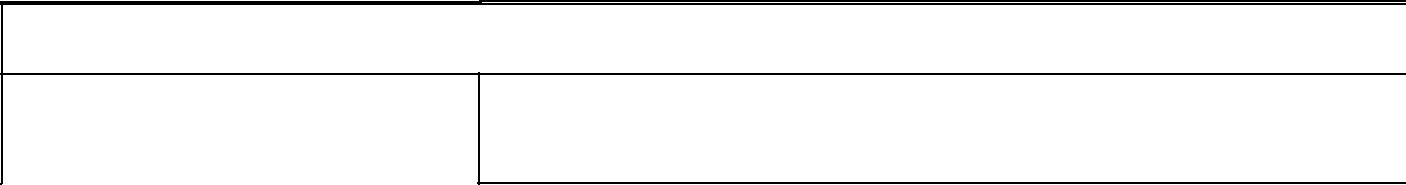 Организационная работа:Планирование и коррекция работы по профилактике правонарушений совместно ОДН ОВД.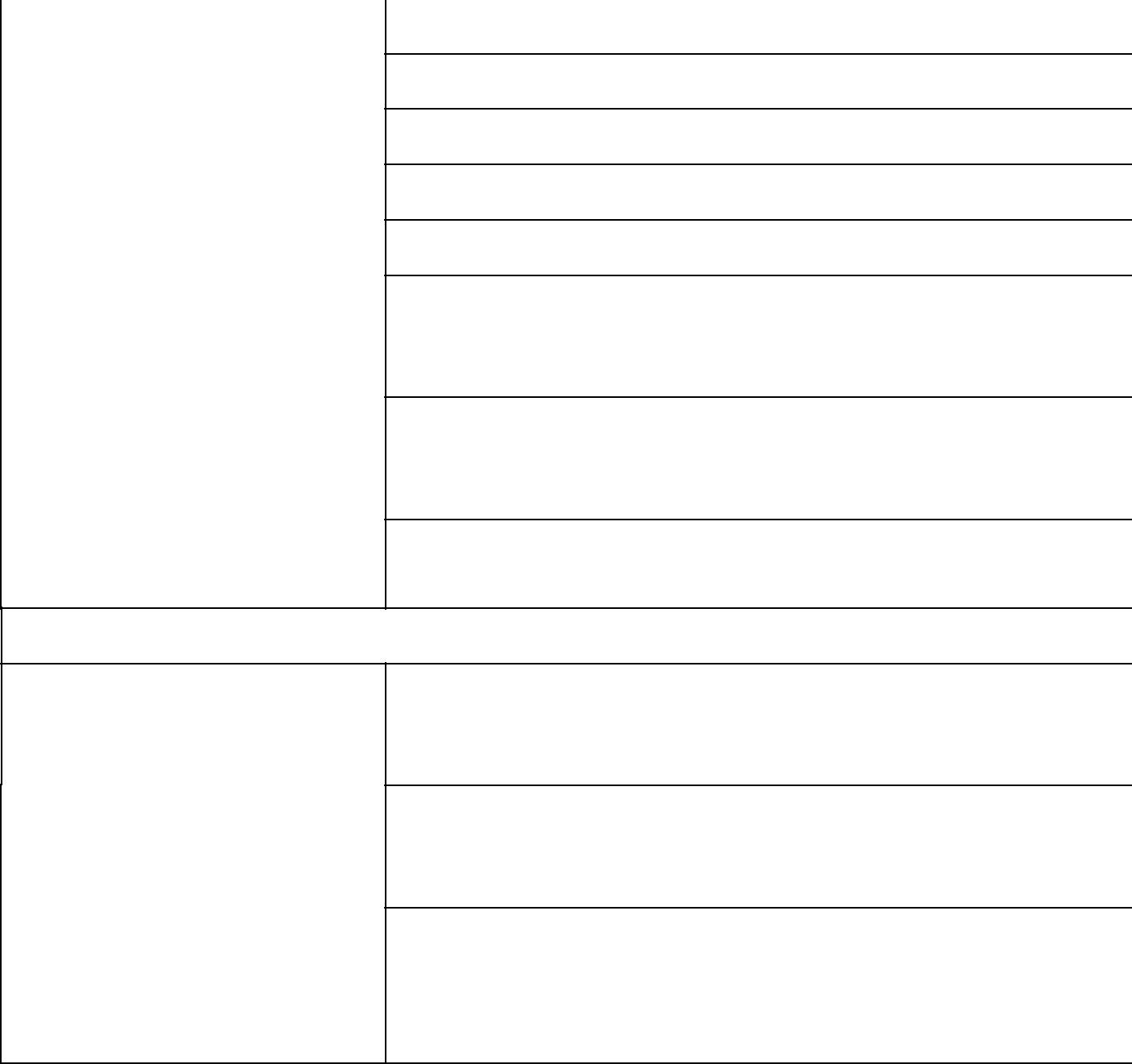 Организация работы школьного Совета профилактики.Проведение тематических педагогических советов.Педагогический всеобуч для родителейСоциально-педагогическая работа с детьми «группы рискаСоставление социального паспорта классов, школы.Ведение картотеки учащихся из неблагополучных семей, обучающихся, стоящих на внутришкольном учѐте, карты семьи.Проведение акции «Всеобуч» (посещение семей обучающихся школы, выявление обучающихся, пропускающих занятия).Выявление и постановка на учѐт детей с девиантным поведением, вовлечение их в спортивные секции икружки.Диагностическая работа:Анкетирование учащихся 5-11-х классов на предмет выявления фактов употребления алкоголя, табачных издел наркотических веществ.Анкетирование учащихся с целью выявления намерений п окончанию школы и дальнейших жизненных планов (7-11кл.).Проведение диагностических методик изучения личности ученика: памятные даты моей жизни, моѐ состояние, блиц-опрос, самореклама, готовность к саморазвитию, сочинени и др.выявление социально-неблагополучных, малообеспеченных, многодетных семей и постановка их на внутришкольный учет;посещение по месту жительства семей, в которых проживают дети, находящиеся в социально-опасном положении, направление ходатайств в социально-реабилитационный центр, Управление по социальной политике и защите прав несовершеннолетних, КДН, ОДН.Примерные темы родительского лектория:Организация консультаций специалистов: психологов, педагогов, медицинских работников для родителей.Организация тематических встреч родителей с работниками образования, правоохранительных органов, органов здравоохранения.Использование разнообразных форм для проведения родительских собраний: лекции, конференции, ролевые игры, родительские лектории, семинары-практикумы и др.Планируемые результатыПлан мероприятий направленных на реализацию направлений программы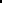 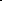 в свободное время.Работа с семьейКритерии отслеживания эффективности программыпроводимого мероприятия эффективности, проводимых мероприятий, динамики программы осознания проблемы и отношения к ней, уровня истепени добровольной вовлечѐнности родителей и учащихся в мероприятия.Конечный результат Положительная динамика состояния преступности, реализации программы преодоление тенденции роста числа правонарушенийнесовершеннолетних ,создание условий для обеспечения защиты их прав, социальной реабилитации и адаптации в обществе, стабилизация числа беспризорных детей и подростков.ПЛАН МЕРОПРИЯТИЙ ПО ПРОФИЛАКТИКЕ БЕЗНАДЗОРНОСТИ, ПРАВОНАРУШЕНИЙ И ПРЕСТУПЛЕНИЙ СРЕДИ НЕСОВЕРШЕННОЛЕТНИХ МБОУ «Уральская СОШ»1.ПРЕДУПРЕЖДЕНИЕ БЕЗНАДЗОРНОСТИ И ПРАВОНАРУШЕНИЙ СРЕДИ НЕСОВЕРШЕННОЛЕТНИХ3.ЗАНЯТОСТЬ И ТРУДОУСТРОЙСТВО НЕСОВЕРШЕННОЛЕТНИХ4. МЕРОПРИЯТИЯ ПО ПРОФИЛАКТИКЕ АЛКОГОЛИЗМА, НАРКОМАНИИ, ТОКСИКОМАНИИ СРЕДИ НЕСОВЕРШЕННОЛЕТНИХНаименованиеПрограмма по профилактике безнадзорности и правонарушенийПрограмма по профилактике безнадзорности и правонарушенийпрограммысреди несовершеннолетнихсреди несовершеннолетнихРазработчикипрограммыМБОУ «Уральская СОШ»МБОУ «Уральская СОШ»Правовая основа Международная Конвенция ООН о правах ребѐнкаПравовая основа Конституция Российской Федерации;программы Конституция Российской Федерации;программы Федеральный закон РФ «Об основах системы профилакти Федеральный закон РФ «Об основах системы профилактибезнадзорности и правонарушений несовершеннолетних; Указы Президента РФ; Кодекс Российской Федерации об административныхправонарушениях; принимаемые в соответствии с указами Президентанормативные правовые акты государственных органов иорганов местного самоуправления субъекта РФ.Цели программы1.Обеспечить единый комплексный подход к разрешениюЦели программыситуаций, связанных с проблемами безнадзорности иситуаций, связанных с проблемами безнадзорности иправонарушений;2.Создать условия для эффективного функционированиясистемы профилактики безнадзорности и правонарушений.Сроки реализации2013-2016 годы2013-2016 годыпрограммыИсполнителиПедагогический коллектив МБОУ « Уральская  СОШ»Педагогический коллектив МБОУ « Уральская  СОШ»программыОжидаемые создание условий для обеспечения защиты прав детей, их создание условий для обеспечения защиты прав детей, ихконечныесоциальной реабилитации и адаптации в обществе;социальной реабилитации и адаптации в обществе;результатыреализации преодоление тенденции роста числа правонарушений преодоление тенденции роста числа правонарушенийпрограммынесовершеннолетних.несовершеннолетних.ЭтапСодержаниеИзучение подростка и окружающей егоДиагностика подросткасредыОбеспечение психологической готовностиБеседы с подростком, вхождение в довериеподростка к изменениюк нему, пробуждение его интереса к тойили иной деятельностиНакопление подростком нравственноСтимулирование положительныхположительных качеств, поступковпоступков, изменений,профориентационная работаСамовоспитаниеПоддержка подростка в процессесамовоспитанияЗаполнение карты сопровождения учащихся группы «риска».Профилактическая работа со школьниками:Профилактическая работа со школьниками:1 направление:реализация системы воспитательной работы школы;Предупредительно-проведение мероприятий совместно с ОДН ОВД;профилактическаяпроведение мероприятий совместно с ОДН ОВД;профилактическаядеятельность:организация правового всеобуча;организация правового всеобуча;профориентационная работа;психологические тренинги;проведение бесед по профилактике употребления ПАВ.Организация досуговойВовлечение учащихся «группы риска» в кружки идеятельности учащихсяспортивные секции;«группы риска»:Вовлечение учащихся в КТД школы;Вовлечение учащихся в КТД школы;Охват организованным отдыхом подростков «группы риска»в каникулярное время и интересным содержательнымдосугом в течение всего года;Оказание помощи в трудоустройстве в летний периодПривлечение подростков к шефской помощи младшимшкольникам.2 направление:выявление причин отклонений в поведении;Индивидуальная работа сбеседы педагога-психолога, классного руководителя,подростками с девиантнымбеседы педагога-психолога, классного руководителя,подростками с девиантнымадминистрации школы с подростком;поведением.администрации школы с подростком;поведением.приглашение на школьный Совет по профилактикеприглашение на школьный Совет по профилактикеправонарушений;беседы инспектора ОДН;вовлечение в творческую жизнь класса, школы, в кружки,секции;направление ходатайств в КДН;проведение тренинговых занятий с данной категориейобучающихся.Профилактическая работавыбор родительского комитета в классах;с родителямипроведение «Дня открытых дверей» для родителей;привлечение родителей к проведению внеклассныхмероприятий;привлечение родителей к осуществлению правопорядка вовремя проведения культурно-массовых мероприятий;ТемаСодержаниеПрофориентация1) Профориентация, еѐ цели и задачи1) Профориентация, еѐ цели и задачишкольников2)Правильный и ошибочный выбор профессии. Занятостьнаселения, ситуация на местном рынке труданаселения, ситуация на местном рынке труда3)Важность самостоятельного и обоснованного выборапрофессии вашим ребѐнком.профессии вашим ребѐнком.По профилактике1) ПАВ и его влияние на организм ребенка.1) ПАВ и его влияние на организм ребенка.употребления ПАВ2)Как определить, что ребѐнок начал употреблять ПАВ.3)Устойчивость подростка в обществе.4)Семейные конфликты - причина употребления подросткомПАВПАВ5)Как контролировать эмоциональное состояние ребѐнка,6)Половые особенности подростков в системепрофилактики ПАВ.профилактики ПАВ.По профилактике1) Права и обязанности семьи и ответственность родителей.1) Права и обязанности семьи и ответственность родителей.правонарушений ипреступлений2) Нравственные уроки семьи.2) Нравственные уроки семьи.4)Права и обязанности ребѐнка в семье, в школе, в социуме.5)Причины детских правонарушение, суицидов.6)Свободное время и досуг ребенка.1 блок-разработать комплекс мероприятий, необходимых для профилактикиправонарушений,-создать банк данных по учащимся и семьям «группы риска» правонарушений-создать банк данных по учащимся и семьям «группы риска»2 блок-получение характеристики микроклимата семьи, что облегчит поисквзаимодействия школы и семьи;- получение информации о «вредных» привычках учащихся, необходимой длябыстрого оказания квалифицированной помощи;- получение информации о состоянии здоровья учащихся3 блок-сформировать жизненную позицию ребѐнка4 блок-организация педагогического просвещения родителей,-построение демократической системы отношений детей и взрослых№п\Содержание работыклассыСрокиОтветственныепОрганизационные мероприятияОрганизационные мероприятия1Изучение и систематизация1-11сент.Кл. рук. 1-11социальной структуры семей уч-кл.ся школы.инспектор позащите правдетства2Выявление детей "группы риска",1-11сент.Кл. рук.1-11 кл.детей с девиантным поведением,инспектор подетей из неблагополучных изащите правмалообеспеченных семейдетства3Организация1-11сентКл. рук.1-11 кл.заполнениясоциальных паспортовинспектор позащите правдетства4Составление банка данных и1-11До 01.10С инспектор посоциального паспорта школызащите правдетства5Анализ состояния  безнадзор-1-11окт.инспектор поности и правонарушений средизащите правобучающихся школыдетства( по информации ПДН ГОВД)6Планирование и корректировка1-11сент.-окт.инспектор поработы попрофилактикезащите правправонарушенийдетстваобучающихсяшколы совместно сКДН и ПДН ГОВД7Организация работы Совета1-111-2 р. вЗам.дир.школыпрофилактики школычетвертьпо ВР(по отдельному плану)8Анкетирование уч-ся с целью5-11сент.Кл. рук.выявления склонности кправонарушениям,бродяжничеству9Вовлечение "трудных" учащихся2-11сент. окт.Кл. рук.в работу кружков, клубов исекций.10Своевременное принятие мер по1-11По меренеобхоинспектор попоступившим сигналам одимостизащите правправонарушениях учащихся:а)детстваиндивидуальные беседы;б)посещение семьи;в)приглашение на Совет«Согласие».11Организация и проведение1-111Администрацияшкольных рейдов на квартирыраз вчетвертьшколыучащихся "группы риска", в не-благополучные семьи.12Участие в районных рейдах по5-11По плануАдминистрациясемьям обучающихся, стоящих наКДНр-нашколыучете в ОДН ОВД и учете вшколе.13Сверка документации школы и1-11сент.ОДН ОВД по уч-ся, стоящим наинспектор поучете в ОДН.защите правдетстваРабота с учащимисяРабота с учащимисяРабота с учащимися1Оказание учащимся1-11 кл.раз вИнспектор поинформационно-правовоймес-цзащите  правпомощи, защита их интересов:детстваработа лектория правовых знанийЗВР( по отд.плану)по ВР2Оказание помощи вновь1-11По мереИнспектор поприбывшим учащимся внеобходимос-защите правадаптации в новомти.детстваклассномколлективе3Оказание помощи учащимся в1,5,10кл.сент.Кл. рук. ,прохождении адаптационногоклпериодаокт.Инспектор позащите правдетства4Организация досуга учащихся (по1-11Пост.ЗВР, кл. рук.плану воспитательной  работышколы)5Изучение федеральных,8-9В теч. уч. годаИнспектор порегиональных и локальныхзащите правнормативно-правовыхдетствадокументов, необходимых дляучителяпрофилактики правонарушенийобществознаниянесовершеннолетних.I6Обучение учащихся способам7-11В теч.годаАдминистрацияразрешения конфликтов: а)трениншколы,к л. рук.,говые занятия;б)педконсилиумы;инспектор пов) "круглые столы"защите правдетства7Охват организованным отдыхом1-11В теч. годаПедколлективи трудом учащихся " группышколыриска" в каникулярное время иинтересным, содержательнымдосугом в течение года.8Контроль за посещаемостью1-11Ежедн.Администрацияуроков,школы, кл. рук.поведением детей "группыриска". -инспектор позащите правдетства9Самоотчеты учащихся на2-11По мереКл. рук,заседаниях Совет профилактикинеобхо-школы об успеваемости, посе-|димостиСовет проф-кищаемости, поведению, занятостишколы1Изучение социальной структуры1-11сент.кл.семей учащихся школы,рук. Инспекторопределение ихпо защите правсоциальных категорий.детства2Выявление семей, уклоняющихся1-11сент.кл. рук., Инспекот воспитания детей,тор по защитенеблагополучных семей.прав детства1Работа педагогического лектория1-111 раз в четв.Администрациядля родителей ( по отдельномукл. рук.плану )4Привлечение родителей к1-11пост.кл. рук.воспитательной работе сучащимися, участию в работесовета "Согласие"5Консультирование родителей : а)1-11по мереОДНпедагогами школы;б)необхо-инспектором по защите правдимостидетства; в) медработником,психологом, логопедом.6Организация тематическойрод. 7-дек., февр.Администрациявстречи родителей с11 кл.школыруководителями образования,представителямиправоохранительных органов,прокуратуры, органовздравоохранения.7Обучение родителей1-111 раз в четв.Администрацияприемам педагогическогошколыконтроля за детьми "группыриска":а) на "круглых столах"; б) намалых педсоветах.Правовой всеобуч учащихсяПравовой всеобуч учащихся1Проведение бесед, кл. часов по1-11по планам кл.рКл. рук.разъяснению правил поведения иук.правовой информированностиучащихся.2Лекторий по правовым вопросам8-9 кл.1 раз в мес-цинспектор пос привлечением специалистов позащите правправу ( по отдельному плану)детства3Изучение государственных и5-11ПоКл. рук.международных документов пообщешк.плануправам человека, о положении вобществе и правах ребенка.4Проведение тематических бесед и1-11В декаду "ЗаАдминистрациялекций с разъяснением учащимсяздоровый,Инспектор поответственности за совершениеобраз жизни"защите правправонарушенийдетства(курение, употребление спиртныхнапитков,сквернословиеПрофилактика алкоголизма и наркомании. Работа школьного наркопостаПрофилактика алкоголизма и наркомании. Работа школьного наркопостаПрофилактика алкоголизма и наркомании. Работа школьного наркопостаПрофилактика алкоголизма и наркомании. Работа школьного наркопостаПрофилактика алкоголизма и наркомании. Работа школьного наркопоста1Диагностика учащихся по5-11сент.ЗВР, Инспекторвыявлению их склонностей кпо защите праввредным привычкам.детства2Привлечение узких7-111 раз в четв.ЗВР, Инспекторспециалистов для профилактикипо защите праввредных привычек.детства3Проведение акции "За здоровый1-11Январь, апрельЗВР, Инспекторобраз жизни"по защите прав( по отдельному плану)детства4Освящение вопросов8-9 кл.По плану лектоИнспектор попрофилактики алкоголизма ириязащите правнаркомании на занятиях лекториядетстваправовых знаний для учащихся.Отслеживание- появление у подростков устойчивых интересов;эффективности всейпрограммы- положительная динамика изменения количестваподростков, состоящих на учѐте в ОДН ОВД;-уменьшение количества детей «группы риска»- уменьшение количества причин ,по которым детипопадают в «группу риска».Отслеживание-проведение анкетирования, опросов участниковэффективности каждого(учащихся, родителей)с целью отслеживанияN п/пМероприятияИсполнителиСрок исполнени12341.1.Выявление семьи и детейИнспектор поРейдыгруппы социального рисказащите прав(ежемесячно)детстваклассныеруководители1.2.Выявление детей, занимающихсяинспектор поСентябрь, майбродяжничеством, попрошайничествомзащите прав(рейды)и другой противоправнойдетствадеятельностьюСоставление и корректировка спискадетей1.3Выявление учащихся, не посещающихинспектор поПо фактузанятия, принятие мер по возвращениюзащите правпропуска занятиих в школудетства(ежедневно), классныеруководители1.4.Проведение заседаний Советаинспектор поПо отдельному«Согласие»защите правпланудетства(4 раза в год)1.5.Провести семинары дляЗВР,По отдельномукл.руководителей с приглашениеминспектор поплану (2 раза вспециалистов учреждений и службинспектор погод)специалистов учреждений и службзащите правгод)системы профилактики по вопросам:защите правсистемы профилактики по вопросам:детствасистема работы с подростками,детствасистема работы с подростками,склонными к правонарушениям;организация занятости и летнего отдыхаподростков "группы риска" и др.1.6.Проведение семинаров с класснымиЗаместительПо отдельномуПо отдельномуПо отдельномуруководителями по проблемамдиректора по ВР,директора по ВР,плану (2 раза вплану (2 раза вплану (2 раза вбезнадзорности и правонарушенийинспектор погод)год)несовершеннолетних.инспектор понесовершеннолетних.защите правзащите правдетства1.7.Активизация работы по пропагандеЗаместительВ течение годаВ течение годаВ течение годаправовых знаний средидиректора по ВР,,директора по ВР,,(ежемесячно)(ежемесячно)несовершеннолетних (разработкаинспектор ОДН,тематики лекций, бесед по пропагандеклассныеправовых знаний, проведениеруководителимесячников, иные мероприятия поинспектор попропаганде правовых знаний и т.д.)защите правдетства2.МЕРОПРИЯТИЯ, НАПРАВЛЕННЫЕ НА ОРГАНИЗАЦИЮ ДОСУГА2.МЕРОПРИЯТИЯ, НАПРАВЛЕННЫЕ НА ОРГАНИЗАЦИЮ ДОСУГА2.МЕРОПРИЯТИЯ, НАПРАВЛЕННЫЕ НА ОРГАНИЗАЦИЮ ДОСУГА2.МЕРОПРИЯТИЯ, НАПРАВЛЕННЫЕ НА ОРГАНИЗАЦИЮ ДОСУГА2.МЕРОПРИЯТИЯ, НАПРАВЛЕННЫЕ НА ОРГАНИЗАЦИЮ ДОСУГА2.МЕРОПРИЯТИЯ, НАПРАВЛЕННЫЕ НА ОРГАНИЗАЦИЮ ДОСУГА2.МЕРОПРИЯТИЯ, НАПРАВЛЕННЫЕ НА ОРГАНИЗАЦИЮ ДОСУГА2.МЕРОПРИЯТИЯ, НАПРАВЛЕННЫЕ НА ОРГАНИЗАЦИЮ ДОСУГА2.МЕРОПРИЯТИЯ, НАПРАВЛЕННЫЕ НА ОРГАНИЗАЦИЮ ДОСУГАНЕСОВЕРШЕННОЛЕТНИХНЕСОВЕРШЕННОЛЕТНИХНЕСОВЕРШЕННОЛЕТНИХНЕСОВЕРШЕННОЛЕТНИХНЕСОВЕРШЕННОЛЕТНИХ2.1.Информирование о  деятельностиИнформирование о  деятельностиИнформирование о  деятельностиЗаместительЗаместительСентябрьдосуговых объединенийдосуговых объединенийдосуговых объединенийдиректора по ВР,директора по ВР,педагогипедагогидополнительногодополнительногообразованияобразования2.2.Организация и проведение в каникулярноеОрганизация и проведение в каникулярноеОрганизация и проведение в каникулярноеЗаместительЗаместительОктябрь,время мероприятий с несовершеннолетними,время мероприятий с несовершеннолетними,время мероприятий с несовершеннолетними,директора по ВР,директора по ВР,декабрь,состоящими на ВШУ, учете в ПДН, КДНсостоящими на ВШУ, учете в ПДН, КДНсостоящими на ВШУ, учете в ПДН, КДНклассныеклассныемарт, июнь-руководителируководителиавгуст2.4.Организация работы (тематической,Организация работы (тематической,Организация работы (тематической,ЗаместительЗаместительВ течениеинформационной и др.), способствующейинформационной и др.), способствующейинформационной и др.), способствующейдиректора по ВР,директора по ВР,годапрофилактике безнадзорности ипрофилактике безнадзорности ипрофилактике безнадзорности ибиблиотекарь,библиотекарь,(4 раза вправонарушений несовершеннолетних направонарушений несовершеннолетних направонарушений несовершеннолетних наклассныеклассные(4 раза вправонарушений несовершеннолетних направонарушений несовершеннолетних направонарушений несовершеннолетних наклассныеклассныегод)базе библиотекибазе библиотекибазе библиотекируководителируководителигод)базе библиотекибазе библиотекибазе библиотекируководителируководители2.5.Организация отдыха и оздоровленияОрганизация отдыха и оздоровленияОрганизация отдыха и оздоровленияЗаместительЗаместительМай - августнесовершеннолетних с девиантнымнесовершеннолетних с девиантнымнесовершеннолетних с девиантнымдиректора по ВР,директора по ВР,поведением в профильных лагеряхповедением в профильных лагеряхповедением в профильных лагеряхинспектор поинспектор поинспектор поинспектор позащите прав детствазащите прав детства2.6.Проведение рейдов по проверке местаПроведение рейдов по проверке местаПроведение рейдов по проверке местаДиректор,Директор,Октябрь,нахождения несовершеннолетних в вечернеенахождения несовершеннолетних в вечернеенахождения несовершеннолетних в вечернеезаместительзаместительапрельвремявремявремядиректора подиректора поВР, кл.ВР, кл.руководители,руководители,родителейродителейинспектор поинспектор позащите прав детствазащите прав детства3.1.Организация работ для подростков поЗаместительОктябрь,благоустройству, ремонту школы вдиректодекабрь,каникулярное время. Содействие впо ВР,март, июнь-трудоустройстве подросткам, склонным кинспектор поавгустправонарушениям.инспектор поправонарушениям.защите правзащите правдетства3.2.Содействие участию подростков в ярмаркахклассныеМарт -вакансий, проводимых Центром занятостируководителиапрельинспектор позащите правдетства4.1.Внедрение в практику работы долгосрочныхВнедрение в практику работы долгосрочныхВнедрение в практику работы долгосрочныхДиректор,Директор,В течениепрограмм, инновационных технологий попрограмм, инновационных технологий попрограмм, инновационных технологий позаместительзаместительгода (попрофилактике потребления ПАВпрофилактике потребления ПАВпрофилактике потребления ПАВдиректора по ВРдиректора по ВРотдельномуплану)4.2.Проведение конкурса агитбригад, конкурсПроведение конкурса агитбригад, конкурсПроведение конкурса агитбригад, конкурсЗаместительЗаместительоктябрьплакатов и рисунков «Здорово бытьплакатов и рисунков «Здорово бытьплакатов и рисунков «Здорово бытьдиректора по ВР,директора по ВР,здоровым».здоровым».здоровым».классныеклассныеруководителируководители4.3Провести совместный конкурс сПровести совместный конкурс сПровести совместный конкурс сДиректор, ЗВР,Директор, ЗВР,Февраль-майсоциальными партнерами, посвященныйсоциальными партнерами, посвященныйсоциальными партнерами, посвященныйродителиродители(по плануакции "Мы - за здоровый образ жизни"акции "Мы - за здоровый образ жизни"акции "Мы - за здоровый образ жизни"работы)5.ПРОФИЛАКТИКА СЕМЕЙНОГО "НЕБЛАГОПОЛУЧИЯ" И РАЗВИТИЕ5.ПРОФИЛАКТИКА СЕМЕЙНОГО "НЕБЛАГОПОЛУЧИЯ" И РАЗВИТИЕ5.ПРОФИЛАКТИКА СЕМЕЙНОГО "НЕБЛАГОПОЛУЧИЯ" И РАЗВИТИЕ5.ПРОФИЛАКТИКА СЕМЕЙНОГО "НЕБЛАГОПОЛУЧИЯ" И РАЗВИТИЕ5.ПРОФИЛАКТИКА СЕМЕЙНОГО "НЕБЛАГОПОЛУЧИЯ" И РАЗВИТИЕ5.ПРОФИЛАКТИКА СЕМЕЙНОГО "НЕБЛАГОПОЛУЧИЯ" И РАЗВИТИЕ5.ПРОФИЛАКТИКА СЕМЕЙНОГО "НЕБЛАГОПОЛУЧИЯ" И РАЗВИТИЕ5.ПРОФИЛАКТИКА СЕМЕЙНОГО "НЕБЛАГОПОЛУЧИЯ" И РАЗВИТИЕПЕДАГОГИЧЕСКОЙ КУЛЬТУРЫ РОДИТЕЛЕЙПЕДАГОГИЧЕСКОЙ КУЛЬТУРЫ РОДИТЕЛЕЙПЕДАГОГИЧЕСКОЙ КУЛЬТУРЫ РОДИТЕЛЕЙПЕДАГОГИЧЕСКОЙ КУЛЬТУРЫ РОДИТЕЛЕЙПЕДАГОГИЧЕСКОЙ КУЛЬТУРЫ РОДИТЕЛЕЙ5.1.Выявление и постановка на учетВыявление и постановка на учетинспектор ОДН,По меренеблагополучных семей, в которыхнеблагополучных семей, в которыхклассныенеобходимостинеобходимостиродители ненадлежащим образомродители ненадлежащим образомруководителиисполняют родительские обязанности поисполняют родительские обязанности поинспектор повоспитанию, содержанию, обучениювоспитанию, содержанию, обучениюинспектор повоспитанию, содержанию, обучениювоспитанию, содержанию, обучениюзащите правдетей, жестоко с ними обращающихсядетей, жестоко с ними обращающихсязащите правдетей, жестоко с ними обращающихсядетей, жестоко с ними обращающихсядетствадетства5.2.Проведение совместных рейдов поПроведение совместных рейдов поинспектор поВ течение годанеблагополучным семьям с цельюнеблагополучным семьям с цельюзащите прав(два раза воказания практической помощиоказания практической помощидетствамесяц)5.3.Организация мероприятий по воспитаниюЗаместительВ течение годародительской ответственности, пропагандедиректора по ВР,(по отдельному(по отдельномусемейных ценностей, подготовкиклассныеплану)молодежи к семейной жизни:руководителиДней семьи, клубов семейного общения,фестивалей спортивных семей, лекториевдля родителей, родительских клубов и т.д.5.4.Индивидуальная помощь родителям,ЗаместительПо мереиспытывающим затруднения в воспитаниидиректора по ВР,необходимостидетейклассныеруководителиинспектор позащите правдетства5.5.Организация правового просвещенияЗаместительОбновлениеродителейдиректора по ВРстенда втечение года5.6.Использование в воспитательной работеЗаместительОбновлениеопыта семейной жизни социальнодиректора по ВРинформации вблагополучных семей.течение года5.7.Оказание методической помощи педагогамЗаместительОбновлениев разработке личностно- ориентированныхдиректора по ВР,информации ви социально значимых методик поинспектор потечение годапредупреждению асоциального поведенияинспектор попредупреждению асоциального поведениязащите правдетей.защите правдетей.детствадетства